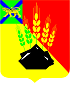                                                    ДУМАМИХАЙЛОВСКОГО МУНИЦИПАЛЬНОГО  РАЙОНА  Р Е Ш Е Н И Е с. Михайловка27.01.2022г.	                                                                                    № 183О рассмотрении обращения Глебова О.П. жителя села Михайловка      В соответствии с Федеральным законом от 06.10.2003 № 131-ФЗ «Об общих принципах организации местного самоуправления в Российской Федерации», статьей 8 Федерального закона от 02.05.2006г. № 59-ФЗ «О порядке рассмотрения обращений граждан Российской Федерации», руководствуясь Уставом Михайловского муниципального района, рассмотрев и обсудив обращение жителя с. Михайловка Глебова О.П.,  поступившее в Думу Михайловского муниципального района  для рассмотрения Дума Михайловского муниципального района                                              	Р Е Ш И Л А:         1. Довести до заявителя ответ Думы Михайловского муниципального района и администрации Михайловского муниципального района  на изложенные в обращении факты (ответы прилагаются).2. Администрации района поставить на контроль жалобу О.П. Глебова.        3.  Настоящее решение вступает в силу со дня его принятия.Председатель Думы Михайловскогомуниципального  района                                                               Н.Н. Мельничук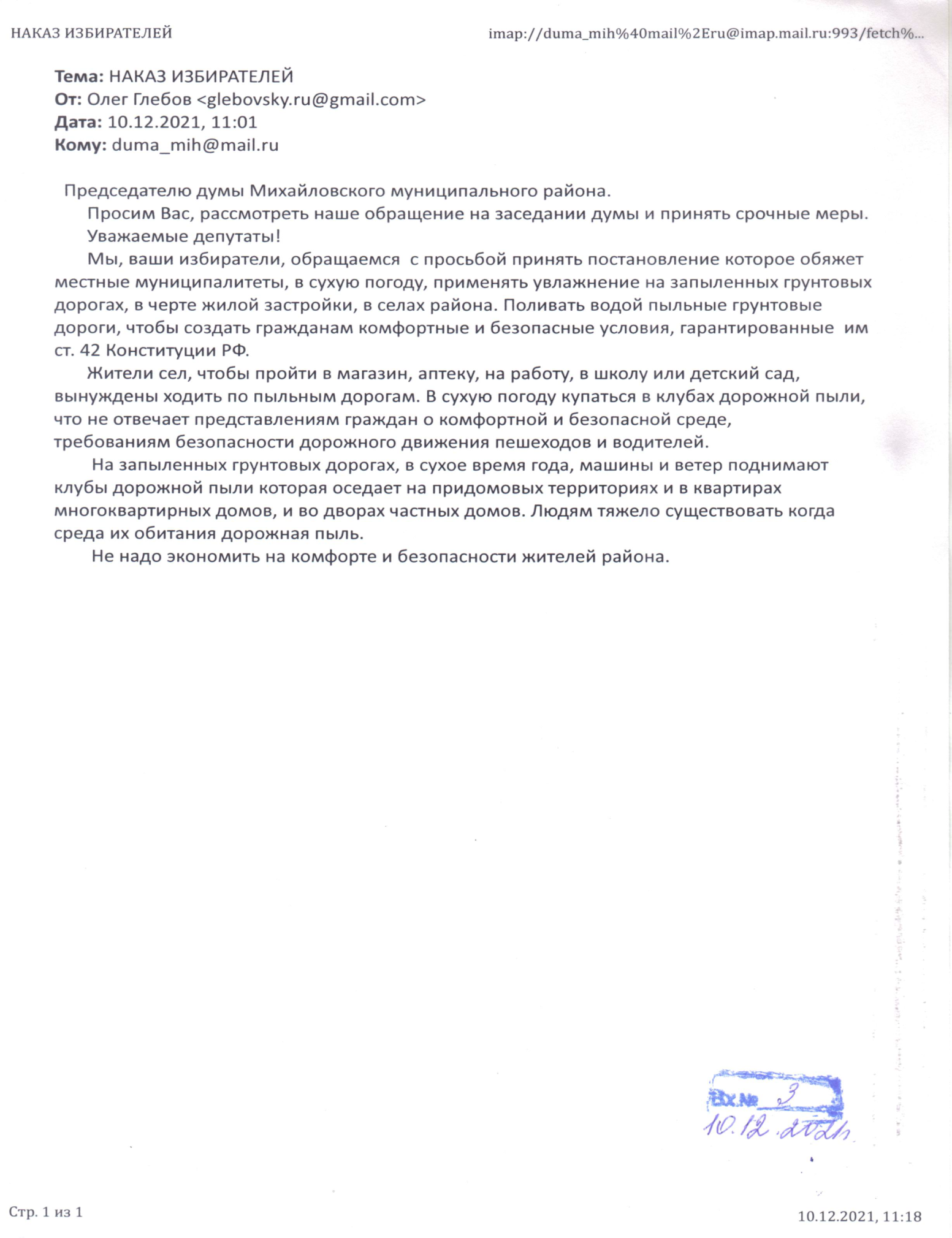 